Аудиторское заключениеСведения об аудируемом лице:Наименование: ОАО «ТЕРРА»;ОГРН: 1022402304198;Место нахождения: 660054, г.Красноярск, ул.Сплавучасток, д.61Сведения об аудиторской организации:Наименование организации: ООО аудиторская фирма «Ученый Совет»; ОГРН: 1025403221051;Место нахождения: 630004, г. Новосибирск, ул. Челюскинцев 18 оф.185, ООО АФ «Ученый Совет» является членом саморегулируемой организации некоммерческого партнерства «Московская аудиторская палата» (НП МоАП). ОРНЗ 10303003440.Мы провели аудит прилагаемой бухгалтерской отчетности ОАО «ТЕРРА» состоящей из бухгалтерского баланса, отчета о финансовых результатах, отчета об изменениях капитала, отчета о движении денежных средств, приложений к бухгалтерскому балансу и пояснительной записки по состоянию на 31 декабря 2012 года.Ответственность аудируемого лицаза бухгалтерскую отчетностьРуководство аудируемого лица несет ответственность за составление и достоверность указанной бухгалтерской отчетности в соответствии с установленными правилами составления бухгалтерской отчетности и за систему внутреннего контроля, необходимую для составления бухгалтерской отчетности, не содержащей существенных искажений вследствие недобросовестных действий или ошибок.Ответственность аудитораНаша ответственность заключается в выражении мнения о достоверности бухгалтерской отчетности на основе проведенного нами аудита. Мы проводили аудит в соответствии с федеральными стандартами аудиторской деятельности. Данные стандарты требуют соблюдения применимых этических норм, а также планирования и проведения аудита таким образом, чтобы получить достаточную уверенность в том, что бухгалтерская отчетность не содержит существенных искажений.Аудит включал проведение аудиторских процедур, направленных на получение аудиторских доказательств, подтверждающих числовые показатели в бухгалтерской отчетности и раскрытие в ней информации. Выбор аудиторских процедур является предметом нашего суждения, которое основывается на оценке риска существенных искажений, допущенных вследствие недобросовестных действий или ошибок. В процессе оценки данного риска нами рассмотрена система внутреннего контроля, обеспечивающая составление и достоверность бухгалтерской отчетности, с целью выбора соответствующих аудиторских процедур, но не с целью выражения мнения об эффективности системы внутреннего контроля. Аудит также включал оценку надлежащего характера применяемой учетной политики и обоснованности оценочных показателей, полученных руководством аудируемого лица, а также оценку представления бухгалтерской отчетности в целом.Мы полагаем, что полученные в ходе аудита аудиторские доказательства дают достаточные основания для выражения мнения о достоверности бухгалтерской отчетности.МнениеПо нашему мнению, бухгалтерская отчетность отражает достоверно во всех существенных отношениях финансовое положение ОАО «ТЕРРА» по состоянию на 31 декабря 2012 года, результаты ее финансово-хозяйственной деятельности и движение денежных средств за 2012 год в соответствии с установленными правилами составления бухгалтерской отчетности.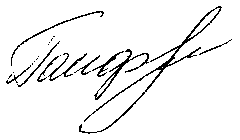 Генеральный директор аудиторской фирмы     __________________        (Панфилов С.Г.)Аттестат на право осуществления аудиторской деятельности в области общего аудита К008908 без ограничения срока действия. (протокол ЦАЛАК МФ РФ №82 от 27.07.00 г.).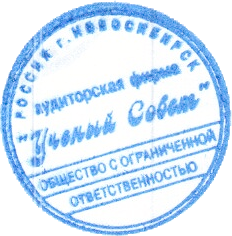 Дата аудиторского заключения 17  мая  2013 г.